ENGLISH EXAM – SECOND GRADEUNIT 1 (PUBLIC SERVICE ANNOUNCEMENT)STUDENT’S NAME: _______________________________________ GROUP: _______ TEACHER’S NAME: _____________________________ DATE: ___________________MARK YOUR ANSWERS HEREINSTRUCTIONS: CHOOSE THE CORRECT ANSWER.Match the everyday problem with the pictures.V. Distracted drivingW. LitteringX. FloodY. DepressionZ. Obesity1Z, 2W, 3X, 4Y1W, 2Z, 3Y, 4X1W, 2V, 3Z, 4X1Z, 2V, 3Y, 4W“I don’t want to get out of bed, I don’t want to socialize with friends. I’m a failure. Nothing good ever happens to me”Which problem is it?LitteringRobberyDepressionFloodClassify the everyday problems into the following categories:1A, 2B, 3D, 4C1B, 2C, 3A, 4D1C, 2A, 3B, 4A1D, 2A, 3C, 4BMatch the causes with the problem.CausesTexting Heavy rainsBoring relationshipEat junk foodProblemsM. FloodN. ObesityO. Rat infestationP. Break-upQ. Distracted driving1Q, 2P, 3N, 4O1P, 2O, 3P, 4Q1Q, 2M, 3P, 4N1P, 2Q, 3N, 4OMatch the effects with the problem.EffectsWater pollutionDiseasesBroken bones and bruisesThoughts of deathProblemsF. DepressionG. BullyingH. Rat infestationI. Distracted drivingJ. Flood1H, 2J, 3G, 4I1G, 2H, 3I, 4J1J, 2H, 3I, 4F1I, 2J, 3G, 4FComplete the following sentences.He is very sad _____ he broke up with his girlfriend._____ she was tired, she went to bed early.People become addicted _____ a combination of factors.1 AS, 2 BECAUSE, 3 BECAUSE OF2 BECAUSE, 2 BECAUSE OF, AS3 BECAUSE OF, 2 AS, BECAUSE4 BECAUSE, 2 AS, 3 BECAUSE OFChoose the correct advice for the following problem.Problem“My best friend is being bullied by her ex-best friend”Let’s have a party.You should talk to an adult. Why don’t you call the police?How about studying after class?Read the following parts of the Public Service Announcement and answer the following questions. Identify the parts of the Public Service Announcement.IntroductionBodyConclusion1X, 2Y, 3Z1Y, 2Z,3X1Z, 2Y, 3X1X, 2Z, 3YWhich one is the audience for the PSA?BabiesStudentsWomenMenWhat is the “call to action” in the PSA?Ignore the problem.Call the police.Deal with the abuse.Run away.SCORE:12345678910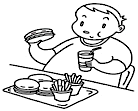 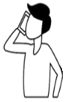 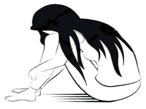 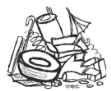 1234Everyday prob.1. Domestic violence2. Global warming3. Loneliness4. BullyingCategoriesA. PersonalB. FamiliarC. EnvironmentalD. SchoolXIf you are dealing with abuse, please don’t ignore it. You should call the police immediately. YDo you know what domestic violence is? It’s any behavior the purpose of which is to gain power and control over a family member.ZUnfortunately, every year, over 10 million women are subjected to domestic violence. 1 in 4 women have experienced severe physical violence.